makina mühendisleri odası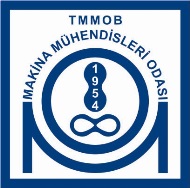 ………….. şubesi…… /…… / 2020TMMOB
……… Mühendisleri Odası Yönetim Kurulu Başkanlığı’naANKARA……………………………………………………………… firmasında adıma düzenlenecek olan SGK İşe Giriş Bildirgesi’ni 1 (bir) hafta içerisinde tarafınıza sunacağımı taahhüt ederim. Adı Soyadıİmza